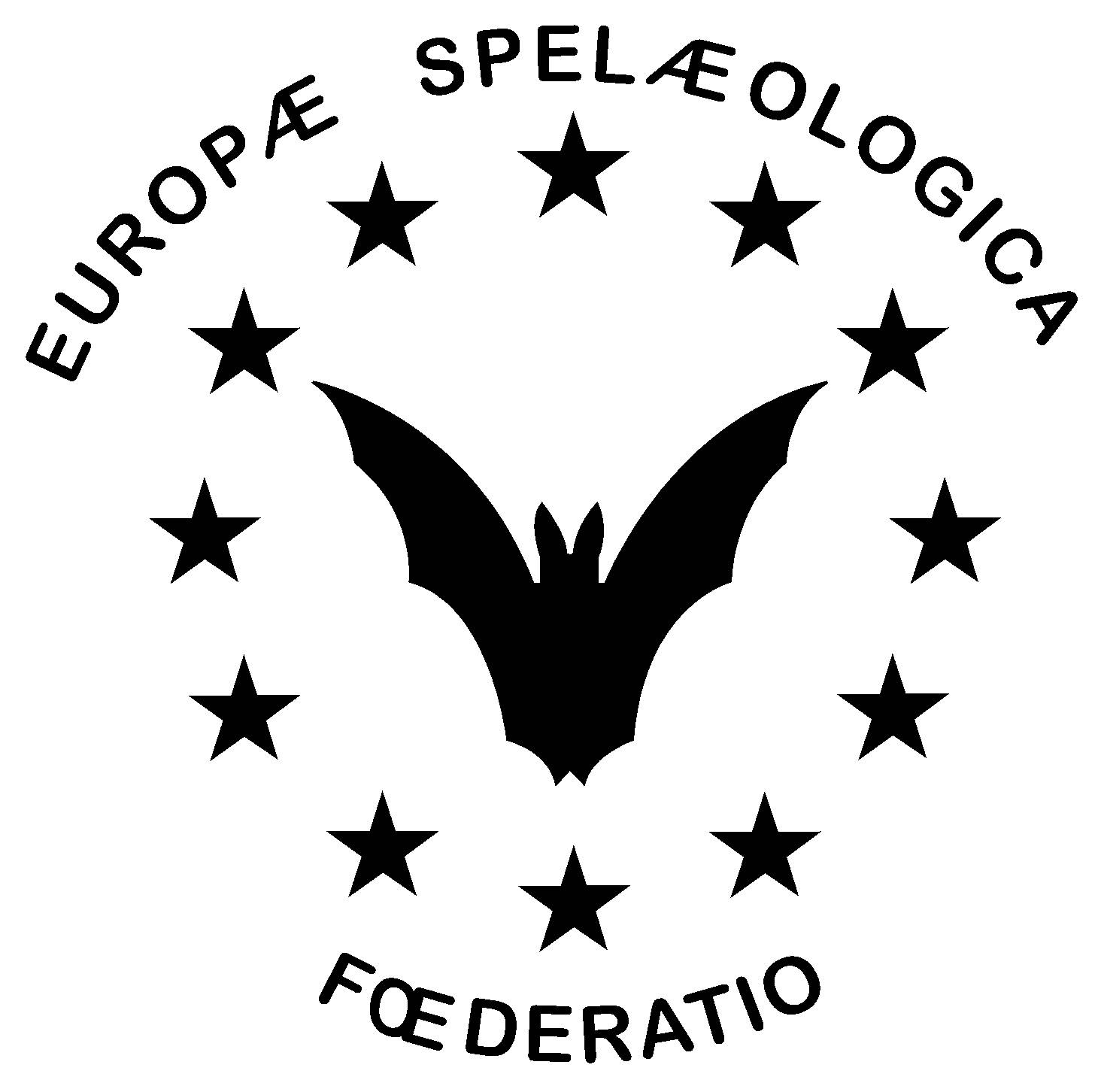 FEDERATIONSPELEOLOGIQUEEUROPENNEFEDERATIONSPELEOLOGIQUEEUROPENNEEuroSpeleo ProjectsApplication form cover Rev. 01/2022EuroSpeleo ProjectsApplication form cover Rev. 01/2022To be filled only in English/French. Form to be sent via your national FSE delegate or national organization by email at least 3 months before the beginning of the activity. If only applied for a financial grant, this is reduced to 2 month. For questions please contact us at: contact@eurospeleo.org.By sending this application form applicants subscribe to the ESP Regulations. With providing personal data through this application form to FSE you agree that the data are filed by FSE. The data will only be processed in anonymous form and will only be forwarded by FSE to its Official partners to ensure sponsoring. To be filled only in English/French. Form to be sent via your national FSE delegate or national organization by email at least 3 months before the beginning of the activity. If only applied for a financial grant, this is reduced to 2 month. For questions please contact us at: contact@eurospeleo.org.By sending this application form applicants subscribe to the ESP Regulations. With providing personal data through this application form to FSE you agree that the data are filed by FSE. The data will only be processed in anonymous form and will only be forwarded by FSE to its Official partners to ensure sponsoring. To be filled only in English/French. Form to be sent via your national FSE delegate or national organization by email at least 3 months before the beginning of the activity. If only applied for a financial grant, this is reduced to 2 month. For questions please contact us at: contact@eurospeleo.org.By sending this application form applicants subscribe to the ESP Regulations. With providing personal data through this application form to FSE you agree that the data are filed by FSE. The data will only be processed in anonymous form and will only be forwarded by FSE to its Official partners to ensure sponsoring. To be filled only in English/French. Form to be sent via your national FSE delegate or national organization by email at least 3 months before the beginning of the activity. If only applied for a financial grant, this is reduced to 2 month. For questions please contact us at: contact@eurospeleo.org.By sending this application form applicants subscribe to the ESP Regulations. With providing personal data through this application form to FSE you agree that the data are filed by FSE. The data will only be processed in anonymous form and will only be forwarded by FSE to its Official partners to ensure sponsoring. To be filled only in English/French. Form to be sent via your national FSE delegate or national organization by email at least 3 months before the beginning of the activity. If only applied for a financial grant, this is reduced to 2 month. For questions please contact us at: contact@eurospeleo.org.By sending this application form applicants subscribe to the ESP Regulations. With providing personal data through this application form to FSE you agree that the data are filed by FSE. The data will only be processed in anonymous form and will only be forwarded by FSE to its Official partners to ensure sponsoring. To be filled only in English/French. Form to be sent via your national FSE delegate or national organization by email at least 3 months before the beginning of the activity. If only applied for a financial grant, this is reduced to 2 month. For questions please contact us at: contact@eurospeleo.org.By sending this application form applicants subscribe to the ESP Regulations. With providing personal data through this application form to FSE you agree that the data are filed by FSE. The data will only be processed in anonymous form and will only be forwarded by FSE to its Official partners to ensure sponsoring. Supporting National Speleological Organization Supporting National Speleological Organization Supporting National Speleological Organization Supporting National Speleological Organization Supporting National Speleological Organization Supporting National Speleological Organization Association/Club organizing and applying for the project with webpageAssociation/Club organizing and applying for the project with webpageAssociation/Club organizing and applying for the project with webpageAssociation/Club organizing and applying for the project with webpageAssociation/Club organizing and applying for the project with webpageAssociation/Club organizing and applying for the project with webpageContact of responsible personContact of responsible personContact of responsible personContact of responsible personContact of responsible personContact of responsible personName:Address:E-Mail:Phone:Name:Address:E-Mail:Phone:Name:Address:E-Mail:Phone:Name:Address:E-Mail:Phone:Name:Address:E-Mail:Phone:Name:Address:E-Mail:Phone:Proposed activityProposed activityProposed activityProposed activityProposed activityProposed activityName of the activity:  Type of activity:Date dd/mm/yyyy (from-to):Exact place & region :Project website :No. of expected participants (range):Number of organizers:Language(s):Name of the activity:  Type of activity:Date dd/mm/yyyy (from-to):Exact place & region :Project website :No. of expected participants (range):Number of organizers:Language(s):Name of the activity:  Type of activity:Date dd/mm/yyyy (from-to):Exact place & region :Project website :No. of expected participants (range):Number of organizers:Language(s):Name of the activity:  Type of activity:Date dd/mm/yyyy (from-to):Exact place & region :Project website :No. of expected participants (range):Number of organizers:Language(s):Name of the activity:  Type of activity:Date dd/mm/yyyy (from-to):Exact place & region :Project website :No. of expected participants (range):Number of organizers:Language(s):Name of the activity:  Type of activity:Date dd/mm/yyyy (from-to):Exact place & region :Project website :No. of expected participants (range):Number of organizers:Language(s):Support applied for:Support applied for:Support applied for:Support applied for:Support applied for:Support applied for:Available itemsA: AV 400 Euro equipment from a selected list of AV. Subject of approval by AV! B: 200 m of Korda’s ropeC: Scurion set 900 LED LampD: FSE financial grant (min 400 Euro)Available itemsA: AV 400 Euro equipment from a selected list of AV. Subject of approval by AV! B: 200 m of Korda’s ropeC: Scurion set 900 LED LampD: FSE financial grant (min 400 Euro)Available itemsA: AV 400 Euro equipment from a selected list of AV. Subject of approval by AV! B: 200 m of Korda’s ropeC: Scurion set 900 LED LampD: FSE financial grant (min 400 Euro)Available itemsA: AV 400 Euro equipment from a selected list of AV. Subject of approval by AV! B: 200 m of Korda’s ropeC: Scurion set 900 LED LampD: FSE financial grant (min 400 Euro)Available itemsA: AV 400 Euro equipment from a selected list of AV. Subject of approval by AV! B: 200 m of Korda’s ropeC: Scurion set 900 LED LampD: FSE financial grant (min 400 Euro)Available itemsA: AV 400 Euro equipment from a selected list of AV. Subject of approval by AV! B: 200 m of Korda’s ropeC: Scurion set 900 LED LampD: FSE financial grant (min 400 Euro)Please indicate your preference by priority (for example D/C/B/A):1st Choice: 2nd Choice   2rd Choice:4th ChoicePlease specifiy here :  Grant ammount applied for in Euro :   Korda’s rope prefered diameter in mm :  Scurion lamp preference of color (black, blue, red, green):Please indicate your preference by priority (for example D/C/B/A):1st Choice: 2nd Choice   2rd Choice:4th ChoicePlease specifiy here :  Grant ammount applied for in Euro :   Korda’s rope prefered diameter in mm :  Scurion lamp preference of color (black, blue, red, green):Please indicate your preference by priority (for example D/C/B/A):1st Choice: 2nd Choice   2rd Choice:4th ChoicePlease specifiy here :  Grant ammount applied for in Euro :   Korda’s rope prefered diameter in mm :  Scurion lamp preference of color (black, blue, red, green):Please indicate your preference by priority (for example D/C/B/A):1st Choice: 2nd Choice   2rd Choice:4th ChoicePlease specifiy here :  Grant ammount applied for in Euro :   Korda’s rope prefered diameter in mm :  Scurion lamp preference of color (black, blue, red, green):Please indicate your preference by priority (for example D/C/B/A):1st Choice: 2nd Choice   2rd Choice:4th ChoicePlease specifiy here :  Grant ammount applied for in Euro :   Korda’s rope prefered diameter in mm :  Scurion lamp preference of color (black, blue, red, green):Please indicate your preference by priority (for example D/C/B/A):1st Choice: 2nd Choice   2rd Choice:4th ChoicePlease specifiy here :  Grant ammount applied for in Euro :   Korda’s rope prefered diameter in mm :  Scurion lamp preference of color (black, blue, red, green):Person where to send the equipment. Items can not be sent to places outside of Europe. All import duties must be covered by the applicant. Prefered is an address within the EU.Person where to send the equipment. Items can not be sent to places outside of Europe. All import duties must be covered by the applicant. Prefered is an address within the EU.Person where to send the equipment. Items can not be sent to places outside of Europe. All import duties must be covered by the applicant. Prefered is an address within the EU.Person where to send the equipment. Items can not be sent to places outside of Europe. All import duties must be covered by the applicant. Prefered is an address within the EU.Person where to send the equipment. Items can not be sent to places outside of Europe. All import duties must be covered by the applicant. Prefered is an address within the EU.Person where to send the equipment. Items can not be sent to places outside of Europe. All import duties must be covered by the applicant. Prefered is an address within the EU.Name:Address:E-Mail:Phone (mandatory):Name:Address:E-Mail:Phone (mandatory):Name:Address:E-Mail:Phone (mandatory):Name:Address:E-Mail:Phone (mandatory):Name:Address:E-Mail:Phone (mandatory):Name:Address:E-Mail:Phone (mandatory):Bank details for grant paymentBank details for grant paymentBank details for grant paymentBank details for grant paymentBank details for grant paymentBank details for grant paymentBank Name:Bank account holder:IBAN:BIC/SWIFT: Bank Name:Bank account holder:IBAN:BIC/SWIFT: Bank Name:Bank account holder:IBAN:BIC/SWIFT: Bank Name:Bank account holder:IBAN:BIC/SWIFT: Bank Name:Bank account holder:IBAN:BIC/SWIFT: Bank Name:Bank account holder:IBAN:BIC/SWIFT: Participants per country:Please list 3 participating contact persons per country (or fewer if there are fewer participants for some countries). Please note that participants need to be physically present - any reason of absence does not matter. Citizenship counts, not residential address. FSE may request an updated participant list before the shipment of sponsoring items is dispatched.Participants per country:Please list 3 participating contact persons per country (or fewer if there are fewer participants for some countries). Please note that participants need to be physically present - any reason of absence does not matter. Citizenship counts, not residential address. FSE may request an updated participant list before the shipment of sponsoring items is dispatched.Participants per country:Please list 3 participating contact persons per country (or fewer if there are fewer participants for some countries). Please note that participants need to be physically present - any reason of absence does not matter. Citizenship counts, not residential address. FSE may request an updated participant list before the shipment of sponsoring items is dispatched.Participants per country:Please list 3 participating contact persons per country (or fewer if there are fewer participants for some countries). Please note that participants need to be physically present - any reason of absence does not matter. Citizenship counts, not residential address. FSE may request an updated participant list before the shipment of sponsoring items is dispatched.Participants per country:Please list 3 participating contact persons per country (or fewer if there are fewer participants for some countries). Please note that participants need to be physically present - any reason of absence does not matter. Citizenship counts, not residential address. FSE may request an updated participant list before the shipment of sponsoring items is dispatched.Participants per country:Please list 3 participating contact persons per country (or fewer if there are fewer participants for some countries). Please note that participants need to be physically present - any reason of absence does not matter. Citizenship counts, not residential address. FSE may request an updated participant list before the shipment of sponsoring items is dispatched.CountryTotal participantsper countryTotal participantsper countryNamesNamesE-mailSupporting documents, please add to this formSupporting documents, please add to this formSupporting documents, please add to this formSupporting documents, please add to this formSupporting documents, please add to this formSupporting documents, please add to this formThank you for attaching a description (Word format) of about 6 pages on:Project objectives and area or locationList of participants and partner organizationsFinancial budgetPlease explain how does your project contribute to the guiding headline “Explore, Understand, Protect”  with the following criteria :Please have also a look on the EuroSpeleo Projects regulations, section 4.Thank you for attaching a description (Word format) of about 6 pages on:Project objectives and area or locationList of participants and partner organizationsFinancial budgetPlease explain how does your project contribute to the guiding headline “Explore, Understand, Protect”  with the following criteria :Please have also a look on the EuroSpeleo Projects regulations, section 4.Thank you for attaching a description (Word format) of about 6 pages on:Project objectives and area or locationList of participants and partner organizationsFinancial budgetPlease explain how does your project contribute to the guiding headline “Explore, Understand, Protect”  with the following criteria :Please have also a look on the EuroSpeleo Projects regulations, section 4.Thank you for attaching a description (Word format) of about 6 pages on:Project objectives and area or locationList of participants and partner organizationsFinancial budgetPlease explain how does your project contribute to the guiding headline “Explore, Understand, Protect”  with the following criteria :Please have also a look on the EuroSpeleo Projects regulations, section 4.Thank you for attaching a description (Word format) of about 6 pages on:Project objectives and area or locationList of participants and partner organizationsFinancial budgetPlease explain how does your project contribute to the guiding headline “Explore, Understand, Protect”  with the following criteria :Please have also a look on the EuroSpeleo Projects regulations, section 4.Thank you for attaching a description (Word format) of about 6 pages on:Project objectives and area or locationList of participants and partner organizationsFinancial budgetPlease explain how does your project contribute to the guiding headline “Explore, Understand, Protect”  with the following criteria :Please have also a look on the EuroSpeleo Projects regulations, section 4.